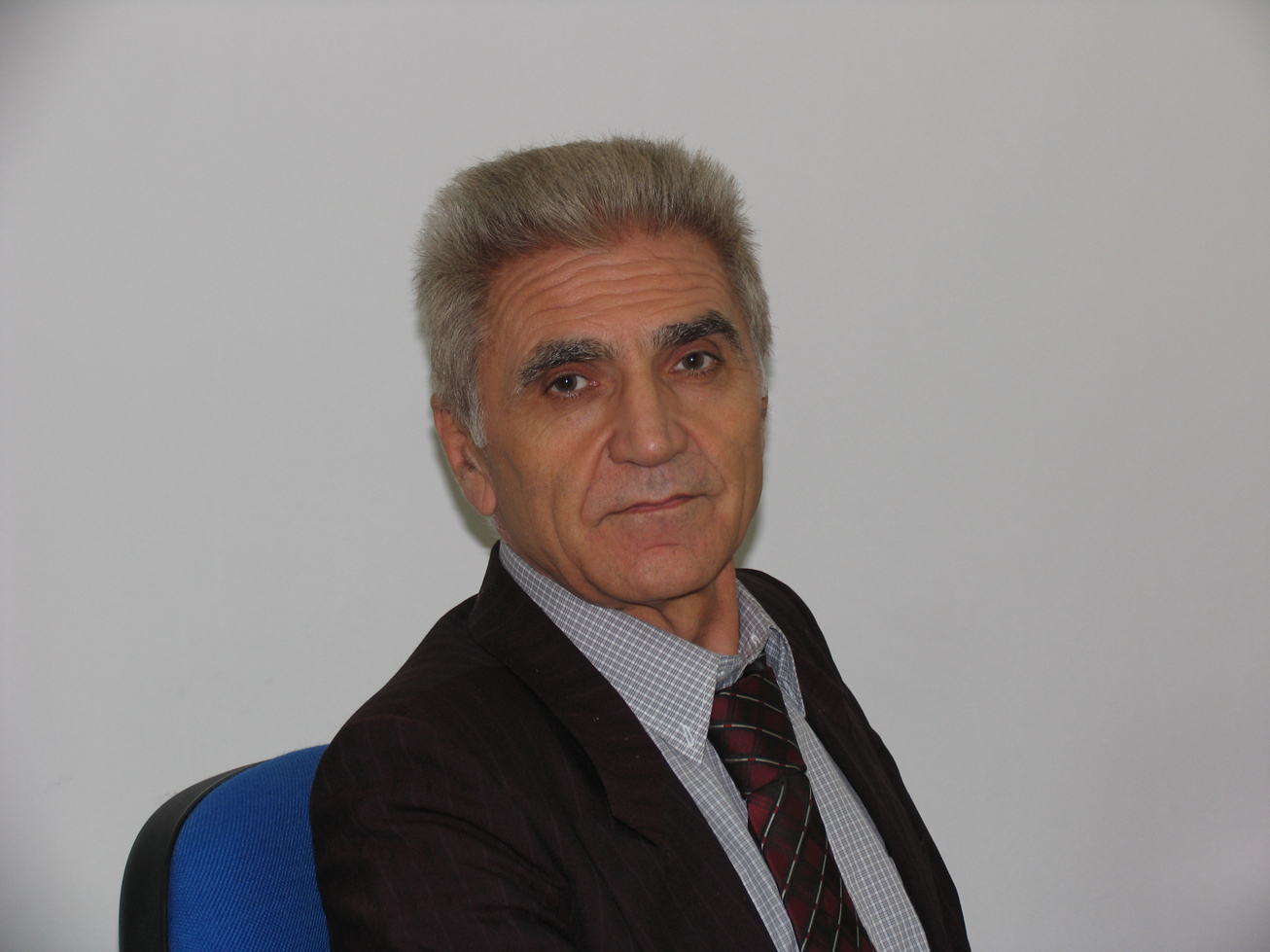 SLOBOMIR P UNIVERZITETDjurdje Perišić, emeritus (profesor u penziji)SLOBOMIR P UNIVERZITETE-mail:        djurdje@beotel.rsObrazovanje:Doktorat: Tema „Novi pristup u teoriji i konstrukciji za diskretne fazne i frekventne petlje“, mentor prof. ETF-a u Beogradu  dr Spasoje Tešić, odbrana 1982. godine na VTA-Zagreb. / Rezultati naučnog doprinosa su objavljeni u dva rada u casopisu Electronics Letters od kojih je jedan sa naslovom teme doktorata “A new approach to discrete phase locked loop based on the digital measurement of time intervals” objavljen kao noseći rad ovog casopisa (July 1979, Vol. 15, No. 15, pp. 445-446).Magistarske studije: Dvogodišnji studijski program u Engleskoj na „Cranfield Institute of Technology-department Digital System“ (stipendija Britanske vlade). / Studijski program je pokrivao oblasti mikroprocesora, digitalne filtracije, procesiranja signala, digitalne elektronike, kombinacione i sekvencijalne mreže, teorije discretnih sistema i dr.Osnovne studije: Elektrotehnički fakultet-odsek za Elektroniku i telekomunikacije u Beogradu (upisan bez prijemnog ispita 1962/63). / Stpendista naučnog instituta “Mihailo Pupin” iz Beograda.Srednje obrazovanje: Osnovna škola u Atenici, osmogodišnja u Čačku, gimnazija u Požarevcu.Radovi u časopisima:M23 2011-2016.Đurđe Perišić, M. Bojović, ‘MULTIPURPOSE TIME RECURSIVE PLL’,  Rev. Roum. Sci. Techn. – Électrotechn. et Énerg., ISSN 0035-4066, Vol.61, 3, pp. 283–288, 2016.Đurđe Perišić, Aleksandar Žorić, M. Perisić, D. Mitić, ‘ANALYSIS AND APPLICATION OF FLL BASED ON THE PROCESSING OF THE INPUT AND OUTPUT PERIODS’, Automatika 57 (2016) 1, ISSN 0005-1144, p. 230–238, 2016. DOI: 10.7305/automatika. 2016.07.769, p. 230–238 (2016). Đ. Perišić, M. Perišić, D. Mitić, M. Vasić "TIME RECURSIVE FREQUENCY LOCKED LOOP FOR THE TRACKING APPLICATIONS", Rev. Roum. Sci. Techn. – Électrotechn. et Énerg., ISSN 0035-4066,  60, 2, p. 195–203, Bucarest, 2015.Đurđe Perišić, Aleksandar Žorić, M. Perišić, V. Arsenović, Lj. Lazić, ‘RECURSIVE PLL BASED ON THE MEASUREMENT AND PROCESSING OF TIME’, Electronics and Electrical Engineering, ISSN 1392-1215, Vol 20, No. 5, May 2014.Đurđe Perišić, Marko Perišić, Siniša Rankov, ‘PHASE SHIFTER BASED ON A RECURSIVE PHASE LOCKED LOOP OF THE SECOND ORDER’, Rev. Roum. Sci. Techn. – Électrotechn. et Énerg., ISSN 0035-4066, Vol. 59, 4, p. 391–400, 2014.Đurđe Perišić, Aleksandar Žorić,  Djordje Babić, Djordje Perišić, ‘DECODING AND PREDICTION OF ENERGY STATE IN CONSUMPTION CONTROL’, Rev. Roum. Sci. Techn. – Électrotechn. et Énerg., ISSN 0035-4066, 58, 3, p. 263–272, Bucarest, 2013.Đurđe Perišić, Aleksandar Žorić,  Djordje Babić, Djordje Perišić, ‘RECURSIVE PLL OF THE FIRST ORDER’, Przegląd Elektrotechniczny (Electrical Review), ISSN 0033-2097, R. 89 NR 7/2013, pp. 50-53, 2013.Đurđe Perišić, Aleksandar Žorić,  Slobodan Obradović, Djordje Perišić, ‘FLL AS DIGITAL PERIOD SYNTHESIZER BASED ON BINARY RATE MULTIPLIER CONTROL’, Przegląd Elektrotechniczny (Electrical Review), ISSN 0033-2097, R. 89 NR 1a/2013, pp. 145-148, 2013. Đurđe M. Perišić, Aleksandar Žorić,  Slobodan Obradović, Petar Spalević, ‘APPLICATION OF FREQUENCY LOCKED LOOP IN CONSUMPTION PEAK LOAD CONTROL’, Electrical Review, ISSN 0033-2097, R. 88 NR 1b/2012, pp. 264-267, 2012.Aleksandar Žorić, Đurđe Perišić, Slobodan Obradović, Petar Spalević, ‘VIRTUAL MULTISENSORS DATA ACQUISITION AND ANALYSIS SYSTEM DESIGN’, Electronics and Electrical Engineering. – Kaunas: Technologija, 2011. – No. 10(116). – pp. 49–54, ISSN 1392 – 1215, 2011.Aleksandar Žorić, Đurđe Perišić, Slobodan Obradović, Petar Spalević, ‘PC-BASED VIRTUAL DTA RECORDING SYSTEM DESIGN’, Przegląd Elektrotechniczny (Electrical Review), ISSN 0033-2097, R. 87 NR 12a/2011, pp. 156-160, 2011.Aleksandar Lebl, Dragan Mitić, Đurđe Perišić, Branislav Todorović, ‘A SIMULATION MODEL OF ASSISTANTS’ AND TECHNICIANS’ ENGAGEMENT IN PROCESSING GENERATED REQUESTS AT A UNIVERSITY’, Ingeniería e Investigación vol. 36 n.° 2, pp. 35-42, august 2016. DOI: http://dx.doi.org/10.15446/ing.investig.v36n2.54210Aleksandar Žorić, Siniša Ilić, Đurđe Perišić, Slobodan Obradović, Petar Spalević, 'WIRELESS ELECTROCARDIOGRAPHY SYSTEM', Scientific Research and Essays Vol. 7(4), pp. 468-476, ISSN 1992-2248 © 2012 Academic Journals, Januar 2012.Đurđe Perišić, Aleksandar Žorić, Željko Gavrić, Nedjo Danilović, ‘DIGITAL CIRCUIT FOR THE AVERAGING OF THE PULSE PERIODS’, Rev. Roum. Sci. Techn. – Électrotechn. et Énerg., ISSN 0035-4066, (to be published).Radovi na konferencijama:M33 2011-2016.Đ. Perišić, A. Žorić, D. Mitić, Ž. Gavrić, ‘APPLICATIONS OF THE TIME PROCESSING OF THE INPUT PERIODS’, UNITECH 2016 - International Scientific Conference, 18–19 November 2016, Gabrovo, ISSN 1313-230X, Vol. I, pp. I-194-I-199, 2016.Đ. Perišić, A. Žorić, D. Mitić, Ž. Gavrić "APPLICATION OF THE TIME RECURSIVE PROCESSING APPROACH FOR THE TRACKING NEEDS", UNITECH 2015 - International Scientific Conference, November 2015, Gabrovo, ISSN 1313-230X, Vol. I, pp. I-150 - I-154, 2015. Đ. Perišić, B. Kovačević, A. Žorić, D. Mitić, Ž. Gavrić, M. Perišić: ‘TIME RECURSIVE FREQUENCY LOCKED LOOP’, International Scientific Conference UNITECH’14, TU-Gabrovo, 21-22 November 2014, Gabrovo-Bulgaria, proceedings, ISSN: 1313-230Х, pp. I-155 - I-159, 2014.Đ. Perišić, B. Kovačević, A. Žorić, D. Mitić, S. Obradović, Ž. Gavrić: ‘DIGITAL ADDITION AND/OR SUBTRACTION OF NONUNIFORM PULSE RATE FREQUENCIES’, International Scientific Conference UNITECH’14, TU-Gabrovo, 22-23 November 2014, Gabrovo-Bulgaria, proceedings, ISSN: 1313-230Х, pp. I-160 - I-163, 2014.Đ. Perišić, A. Žorić, S. Obradović, D. Pilipović, M. Perišić: ‘ACOUSTIC MONITORING OF ENERGY STATE’, International Scientific Conference UNITECH’13, TU-Gabrovo, 22-23 November 2013, Gabrovo-Bulgaria, proceedings, Vol.I, pp.І 100-І 103, ISSN: 1313-230Х.Đ. Perišić, A. Žorić, S. Obradović, Ž. Gavrić, M. Perišić: ‘PHASE SHIFTER BASED ON PLL OF THE FIRST ORDER’, International Scientific Conference UNITECH’13, TU-Gabrovo, 22-23 November 2013, Gabrovo-Bulgaria, proceedings, Vol.I, pp.І 220-І 223, ISSN: 1313-230Х.Ðurđe Perišić, Aleksandar Žorić, Slobodan Obradović, ’SISTEM ZA UPRAVLJANJE VRŠNIM OPTEREĆENJEM’, INFOTEH-JAHORINA, Vol. 12, 20-22 March 2013, pp. 255-259, ISBN 978-99955-763-1-8.Đurđe Perišić, Aleksandar Žorić, Slobodan Obradović, Drago Vidović, Vanja Elčić, ’FREQUENCY LOCKED LOOP BASED ON BINARY RATE MULTIPLIER OUTPUT CONTROL’, International Scientific Conference UNITECH’12, Technical University-Gabrovo, 16-17 Nov. 2012, Bulgaria, proceedings, Vol. I, pp. І-220 – І-223, ISSN: 1313-230X.Đurđe Perišić, Darko Lakić, Dejan Simeunović, Aleksandar Vasić, Boris Slijepčević, ’Z TRANSFORM ANALYZES OF THE HYBRID PHASE LOCKED LOOP’, International Scientific Conference UNITECH’12, Technical University-Gabrovo, 16-17 Nov. 2012, Bulgaria, proceedings, Vol. I, pp. I-224  –  І-227, ISSN: 1313-230X.    Ðurđe Perišić, Aleksandar Žorić, Slobodan Obradović, Ðorđe Perišić, ’ZVUČNO DEKODOVANJE ENERGETSKOG STANJA U KONTROLI VRŠNOG OPTEREĆENJA’, 20th Telecommunications forum TELFOR 2012, 20-22 Nov. pp. 1104 - 1107, Beograd, AEL 2, ISBN: 978-1-4673-2984-2.Đurđe Perišić, Aleksandar Žorić, Slobodan Obradović, Đorđe Perišić, ’PULSE RATE AVERAGING BASED ON DIGITAL FREQUENCY LOCKED LOOP’, International Scientific Conference UNITECH’11, Technical University-Gabrovo, 18-19 Nov. 2011, Bulgaria, proceedings, Vol. I, pp. І-192 – І-195, ISSN: 1313-230X, 2011.Đurđe Perišić, Aleksandar Žorić, Slobodan Obradović, Đorđe Perišić, ’DIGITAL DECODING OF ENERGY STATE IN CONSUMPTION CONTROL’, International Scientific Conference UNITECH’11, Technical University-Gabrovo, 18-19 Nov. 2011, Bulgaria, proceedings, Vol. I, pp. І-192 – І-195, ISSN: 1313-230X.Đ. Perišić, A. Žorić, S. Obradović: ’PEAK LOAD CONTROL SYSTEM FOR LARGE CONSUMERS’, International Scientific Conference UNITECH’10, TU-Gabrovo, 19-20 November 2010, Gabrovo-Bulgaria, proceedings, Vol. I, pp. І-45 – І-49, ISSN: 1313-230X.A. Žorić, Đ. Perišić, S. Ilić, Č. Žorić, "STAND ALONE DATA LOGGER DESIGN" International Scientific Conference UNITECH’10, TU-Gabrovo, 19-20 November 2010, Gabrovo-Bulgaria, proceedings, Vol. I, pp. І-328 – І-332, 2015.D. Pilipović, Đ. Perišić, D. Vidović, Ž. Gavrić, "DATA EXCHANGE AND INTEROPERABILITY WITH ELECTRONIC VOTING SYSTEMS", International Scientific Conference UNITECH’14, II-356 - II-360, 2014.  Ž. Gavrić, Đ. Perišić, D. Filipović: ‘APPLICATION OF WEB FORM CODE GENERATOR’, International Scientific Conference UNITECH’14, TU-Gabrovo, 21-22 November 2014, Gabrovo-Bulgaria, proceedings, ISSN: 1313-230Х, pp. ll-339 - ll-343, 2014.D. Mitić, A. Lebl, Dj. Perišić, Ž. Gavrić, "PERFORMANCE COMPARISON OF MPSK, MFSK AND M-QAM MODULATION TECHNIQUES IN FADING CHANNELS USING DIFFERENT DIVERSITY", UNITECH 2016 - International Scientific Conference, 18–19 November 2016, Gabrovo, ISSN 1313-230X, Vol. II, pp. II-64-II-69, 2016.Čedomir A. Žorić, Aleksandar Č. Žorić, Đurđe Perišić, Siniša Ilić, Bojan Jovanović: ’HANDHELD INSTRUMENT FOR TEMPERATURE, HUMIDITY AND UV INDEX MEASUREMENT’, International Scientific Conference UNITECH’16, TU-Gabrovo, 18-19 Nov. 2016, Gabrovo-Bulgaria, proceedings, Vol. I, pp. І-235 – І-239, ISSN: 1313-230X. D. Mitić, A. Lebl, Đ. Perišić, "ERROR PROBABILITIES IN A CHANNEL BASED ON MGF METHOD USING RICIAN FADING FOR MPSK", UNITECH 2015 - International Scientific Conference, Gabrovo, ISSN 1313-230X, Vol. II, pp. II-81-II-87, 2015.Č. Žorić, A. Žorić, Đ. Perišić, "PC BASED THERMO-HYGROMETER AND DATA LOGGER", UNITECH 2014 - International Scientific Conference, 21 – 22 November 2014, Gabrovo, Bulgaria, pp. I-195 - I-199, 2014.D. Mitić, A. Lebl, Dj. Perišić, Z. Markov: ‘MODERN AND CLASSIC TELEPHONE TECHNICS: FEW GOOD SOLUTIONS IN CLASSIC NETWORK’, UNITECH 2014 - International Scientific Conference, 21 – 22 November 2014, Gabrovo, Bulgaria, pp. II-76 - II-81, 2014.D. Mitic, A. Lebl, Dj. Perisic: ‘DETERMINATION OF BANDWIDTH OF SIGNALING CCS NO7 CHANNEL UNDER THE INFLUENCE OF BURSTY AND RANDOM ERRORS’, UNITECH 2014 - International Scientific Conference, 21 – 22 November 2014, Gabrovo'Bulgaria II-82 - II-88, 2014.                                                                         A. Č. Žorić, Đ. M. Perišić, S. Obradović, Č. Žorić: ‘LOW PROCESSING POWER DIGITAL PHOTO FRAME’, International Scientific Conference UNITECH’13, TU-Gabrovo, 22-23 November 2013, Gabrovo-Bulgaria, proceedings, Vol.I, pp.І 235-І 238, ISSN: 1313-230Х.A. Č. Žorić, Đ. M. Perišić, Č. Žorić, M. Janković: ‘LOW-COST WIRELESS IR THERMOMETER’, International Scientific Conference UNITECH’13, TU-Gabrovo, 22-23 November 2013, Gabrovo-Bulgaria, proceedings, Vol.I, pp.І 201-І 204, ISSN: 1313-230Х.A. Č. Žorić, Đ. M. Perišić, S. I. Obradović: ’USB TEMPERATURE LOGGER’, International Scientific Conference UNITECH’12, TU-Gabrovo, 16-17 November 2012, Gabrovo-Bulgaria, proceedings, Vol. I, pp. І-264 – І-267, ISSN: 1313-230X.A. Č. Žorić, M. Janković, Đ. M. Perišić, S. I. Obradović, V. Petrović: ’MICROCOMPUTER SYSTEM FOR PARACHUTISTS TRAINING AND COMPETITIONS’, International Scientific Conference UNITECH’12, TU-Gabrovo, 16-17 November 2012, Gabrovo-Bulgaria, proceedings, Vol. I, pp. І-268 – І-271, ISSN: 1313-230X.	Aleksandar Žorić, Đurđe Perišić, Siniša Ilić, Slobodan Obradović, ’USING RESISTIVE TOUCH SCREEN TFT LCD’s IN EMBEDDED SOLUTIONS’, International Scientific Conference UNITECH’11, Technical University-Gabrovo, 18-19 Nov. 2011, Bulgaria, proceedings, Vol. I, pp. І-206 – І-210, ISSN: 1313-230X.	A. Žorić, Đ. Perišić, S. Obradović: ’PORTABLE MULTISENSOR ACQUISITION AND CONTROL SYSTEM’, International Scientific Conference UNITECH’10, TU-Gabrovo, 19-20 November 2010, Gabrovo-Bulgaria, proceedings, Vol. I, pp. І-183 – І-187, ISSN: 1313-230X.A. Žorić, Đ. Perišić, S. Obradović, V. Petrović, S. Ilić: ‘PC BASED SYSTEM FOR MEASUREMENT OF WEATHER PARAMETERS’, International Scientific Conference UNITECH’09, TU-Gabrovo, 20-21 November 2009, Gabrovo-Bulgaria, proceedings, Vol.I, pp.І 133-І 138, ISSN: 1313-230Х.A. Žorić, S. Obradović, Đ. Perišić: ’SELF CALIBRATION CAPACITANCE METER’, International Scientific Conference UNITECH’10, TU-Gabrovo, 19-20 November 2010, Gabrovo-Bulgaria, proceedings, Vol. I, pp. І-194 – І-197, ISSN: 1313-230X.S. Obradović, A. Žorić, Đ. Perišić, V. Petrović, D. Milanović: ‘APPLICATION OF THE INDEPENDENT AXES METHOD FOR MEASUREMENT OF THE GYROSTABILIZATION ERROR’, International Scientific Conference UNITECH’09, TU-Gabrovo, 20-21 November 2009, Gabrovo-Bulgaria,  proceedings, Vol.I, pp.І 1-І 6, ISSN: 1313-230Х.S. Obradović D. Tešić, Đ. Milanović, A. Žorić, Ð. Perišić, ’MREŽE ATM TERMINALA U REGIONU SREDNJE I ISTOČNE EVROPE I SRBIJI’, 20th Telecommunications forum TELFOR 2012, 20-22 Nov. pp. 1564 - 1567, Beograd, ISBN: 978-1-4673-2984-2.S. Obradović D. Tešić, Đ. Milanović, A. Žorić, Ð. Perišić, ’PROTOKOLI I PROGRAMI U MREŽAMA ATM TERMINALA’, 20th Telecommunications forum TELFOR 2012, 20-22 Nov. pp. 1560 - 1563, Beograd, ISBN: 978-1-4673-2984-2.34.	S. Obradović, Đ. Perišić, B. Milošević, A. Žorić, V. Pavlović, ’RAZVOJ MREŽE ATM TERMINALA U REGIONU CENTRALNE I ISTOČNE EVROPE’, INFOTEH-JAHORINA, Vol. 12, 20-22 March 2013, pp. 693-696, ISBN 978-99955-763-1-8.	M63 2011-2016.Đ. Perišić, A. Žorić, S. Obradović: ‘NOVI PRISTUP U UPRAVLJANJU VRŠNIM OPTEREĆENJEM’, 53 Konferencija ETRAN-a, V. Banja, 15-18 Jun 2009, pp. EE1.6-1-4.A. Žorić, Đ. Perišić, S. Obradović: ‘PRIMENA SEGMENTNE DIGITALNE LINEARIZACIJE KARAKTERISTIKE PRENOSA NTC SENZORA’, 53 Konferencija ETRAN-a, V. Banja, 15-18 Jun 2009, pp. EL2.6-1-4.Radovi u časopisima:M23 2011-2016.Đurđe Perišić, M. Bojović, ‘MULTIPURPOSE TIME RECURSIVE PLL’,  Rev. Roum. Sci. Techn. – Électrotechn. et Énerg., ISSN 0035-4066, Vol.61, 3, pp. 283–288, 2016.Đurđe Perišić, Aleksandar Žorić, M. Perisić, D. Mitić, ‘ANALYSIS AND APPLICATION OF FLL BASED ON THE PROCESSING OF THE INPUT AND OUTPUT PERIODS’, Automatika 57 (2016) 1, ISSN 0005-1144, p. 230–238, 2016. DOI: 10.7305/automatika. 2016.07.769, p. 230–238 (2016). Đ. Perišić, M. Perišić, D. Mitić, M. Vasić "TIME RECURSIVE FREQUENCY LOCKED LOOP FOR THE TRACKING APPLICATIONS", Rev. Roum. Sci. Techn. – Électrotechn. et Énerg., ISSN 0035-4066,  60, 2, p. 195–203, Bucarest, 2015.Đurđe Perišić, Aleksandar Žorić, M. Perišić, V. Arsenović, Lj. Lazić, ‘RECURSIVE PLL BASED ON THE MEASUREMENT AND PROCESSING OF TIME’, Electronics and Electrical Engineering, ISSN 1392-1215, Vol 20, No. 5, May 2014.Đurđe Perišić, Marko Perišić, Siniša Rankov, ‘PHASE SHIFTER BASED ON A RECURSIVE PHASE LOCKED LOOP OF THE SECOND ORDER’, Rev. Roum. Sci. Techn. – Électrotechn. et Énerg., ISSN 0035-4066, Vol. 59, 4, p. 391–400, 2014.Đurđe Perišić, Aleksandar Žorić,  Djordje Babić, Djordje Perišić, ‘DECODING AND PREDICTION OF ENERGY STATE IN CONSUMPTION CONTROL’, Rev. Roum. Sci. Techn. – Électrotechn. et Énerg., ISSN 0035-4066, 58, 3, p. 263–272, Bucarest, 2013.Đurđe Perišić, Aleksandar Žorić,  Djordje Babić, Djordje Perišić, ‘RECURSIVE PLL OF THE FIRST ORDER’, Przegląd Elektrotechniczny (Electrical Review), ISSN 0033-2097, R. 89 NR 7/2013, pp. 50-53, 2013.Đurđe Perišić, Aleksandar Žorić,  Slobodan Obradović, Djordje Perišić, ‘FLL AS DIGITAL PERIOD SYNTHESIZER BASED ON BINARY RATE MULTIPLIER CONTROL’, Przegląd Elektrotechniczny (Electrical Review), ISSN 0033-2097, R. 89 NR 1a/2013, pp. 145-148, 2013. Đurđe M. Perišić, Aleksandar Žorić,  Slobodan Obradović, Petar Spalević, ‘APPLICATION OF FREQUENCY LOCKED LOOP IN CONSUMPTION PEAK LOAD CONTROL’, Electrical Review, ISSN 0033-2097, R. 88 NR 1b/2012, pp. 264-267, 2012.Aleksandar Žorić, Đurđe Perišić, Slobodan Obradović, Petar Spalević, ‘VIRTUAL MULTISENSORS DATA ACQUISITION AND ANALYSIS SYSTEM DESIGN’, Electronics and Electrical Engineering. – Kaunas: Technologija, 2011. – No. 10(116). – pp. 49–54, ISSN 1392 – 1215, 2011.Aleksandar Žorić, Đurđe Perišić, Slobodan Obradović, Petar Spalević, ‘PC-BASED VIRTUAL DTA RECORDING SYSTEM DESIGN’, Przegląd Elektrotechniczny (Electrical Review), ISSN 0033-2097, R. 87 NR 12a/2011, pp. 156-160, 2011.Aleksandar Lebl, Dragan Mitić, Đurđe Perišić, Branislav Todorović, ‘A SIMULATION MODEL OF ASSISTANTS’ AND TECHNICIANS’ ENGAGEMENT IN PROCESSING GENERATED REQUESTS AT A UNIVERSITY’, Ingeniería e Investigación vol. 36 n.° 2, pp. 35-42, august 2016. DOI: http://dx.doi.org/10.15446/ing.investig.v36n2.54210Aleksandar Žorić, Siniša Ilić, Đurđe Perišić, Slobodan Obradović, Petar Spalević, 'WIRELESS ELECTROCARDIOGRAPHY SYSTEM', Scientific Research and Essays Vol. 7(4), pp. 468-476, ISSN 1992-2248 © 2012 Academic Journals, Januar 2012.Đurđe Perišić, Aleksandar Žorić, Željko Gavrić, Nedjo Danilović, ‘DIGITAL CIRCUIT FOR THE AVERAGING OF THE PULSE PERIODS’, Rev. Roum. Sci. Techn. – Électrotechn. et Énerg., ISSN 0035-4066, (to be published).Radovi na konferencijama:M33 2011-2016.Đ. Perišić, A. Žorić, D. Mitić, Ž. Gavrić, ‘APPLICATIONS OF THE TIME PROCESSING OF THE INPUT PERIODS’, UNITECH 2016 - International Scientific Conference, 18–19 November 2016, Gabrovo, ISSN 1313-230X, Vol. I, pp. I-194-I-199, 2016.Đ. Perišić, A. Žorić, D. Mitić, Ž. Gavrić "APPLICATION OF THE TIME RECURSIVE PROCESSING APPROACH FOR THE TRACKING NEEDS", UNITECH 2015 - International Scientific Conference, November 2015, Gabrovo, ISSN 1313-230X, Vol. I, pp. I-150 - I-154, 2015. Đ. Perišić, B. Kovačević, A. Žorić, D. Mitić, Ž. Gavrić, M. Perišić: ‘TIME RECURSIVE FREQUENCY LOCKED LOOP’, International Scientific Conference UNITECH’14, TU-Gabrovo, 21-22 November 2014, Gabrovo-Bulgaria, proceedings, ISSN: 1313-230Х, pp. I-155 - I-159, 2014.Đ. Perišić, B. Kovačević, A. Žorić, D. Mitić, S. Obradović, Ž. Gavrić: ‘DIGITAL ADDITION AND/OR SUBTRACTION OF NONUNIFORM PULSE RATE FREQUENCIES’, International Scientific Conference UNITECH’14, TU-Gabrovo, 22-23 November 2014, Gabrovo-Bulgaria, proceedings, ISSN: 1313-230Х, pp. I-160 - I-163, 2014.Đ. Perišić, A. Žorić, S. Obradović, D. Pilipović, M. Perišić: ‘ACOUSTIC MONITORING OF ENERGY STATE’, International Scientific Conference UNITECH’13, TU-Gabrovo, 22-23 November 2013, Gabrovo-Bulgaria, proceedings, Vol.I, pp.І 100-І 103, ISSN: 1313-230Х.Đ. Perišić, A. Žorić, S. Obradović, Ž. Gavrić, M. Perišić: ‘PHASE SHIFTER BASED ON PLL OF THE FIRST ORDER’, International Scientific Conference UNITECH’13, TU-Gabrovo, 22-23 November 2013, Gabrovo-Bulgaria, proceedings, Vol.I, pp.І 220-І 223, ISSN: 1313-230Х.Ðurđe Perišić, Aleksandar Žorić, Slobodan Obradović, ’SISTEM ZA UPRAVLJANJE VRŠNIM OPTEREĆENJEM’, INFOTEH-JAHORINA, Vol. 12, 20-22 March 2013, pp. 255-259, ISBN 978-99955-763-1-8.Đurđe Perišić, Aleksandar Žorić, Slobodan Obradović, Drago Vidović, Vanja Elčić, ’FREQUENCY LOCKED LOOP BASED ON BINARY RATE MULTIPLIER OUTPUT CONTROL’, International Scientific Conference UNITECH’12, Technical University-Gabrovo, 16-17 Nov. 2012, Bulgaria, proceedings, Vol. I, pp. І-220 – І-223, ISSN: 1313-230X.Đurđe Perišić, Darko Lakić, Dejan Simeunović, Aleksandar Vasić, Boris Slijepčević, ’Z TRANSFORM ANALYZES OF THE HYBRID PHASE LOCKED LOOP’, International Scientific Conference UNITECH’12, Technical University-Gabrovo, 16-17 Nov. 2012, Bulgaria, proceedings, Vol. I, pp. I-224  –  І-227, ISSN: 1313-230X.    Ðurđe Perišić, Aleksandar Žorić, Slobodan Obradović, Ðorđe Perišić, ’ZVUČNO DEKODOVANJE ENERGETSKOG STANJA U KONTROLI VRŠNOG OPTEREĆENJA’, 20th Telecommunications forum TELFOR 2012, 20-22 Nov. pp. 1104 - 1107, Beograd, AEL 2, ISBN: 978-1-4673-2984-2.Đurđe Perišić, Aleksandar Žorić, Slobodan Obradović, Đorđe Perišić, ’PULSE RATE AVERAGING BASED ON DIGITAL FREQUENCY LOCKED LOOP’, International Scientific Conference UNITECH’11, Technical University-Gabrovo, 18-19 Nov. 2011, Bulgaria, proceedings, Vol. I, pp. І-192 – І-195, ISSN: 1313-230X, 2011.Đurđe Perišić, Aleksandar Žorić, Slobodan Obradović, Đorđe Perišić, ’DIGITAL DECODING OF ENERGY STATE IN CONSUMPTION CONTROL’, International Scientific Conference UNITECH’11, Technical University-Gabrovo, 18-19 Nov. 2011, Bulgaria, proceedings, Vol. I, pp. І-192 – І-195, ISSN: 1313-230X.Đ. Perišić, A. Žorić, S. Obradović: ’PEAK LOAD CONTROL SYSTEM FOR LARGE CONSUMERS’, International Scientific Conference UNITECH’10, TU-Gabrovo, 19-20 November 2010, Gabrovo-Bulgaria, proceedings, Vol. I, pp. І-45 – І-49, ISSN: 1313-230X.A. Žorić, Đ. Perišić, S. Ilić, Č. Žorić, "STAND ALONE DATA LOGGER DESIGN" International Scientific Conference UNITECH’10, TU-Gabrovo, 19-20 November 2010, Gabrovo-Bulgaria, proceedings, Vol. I, pp. І-328 – І-332, 2015.D. Pilipović, Đ. Perišić, D. Vidović, Ž. Gavrić, "DATA EXCHANGE AND INTEROPERABILITY WITH ELECTRONIC VOTING SYSTEMS", International Scientific Conference UNITECH’14, II-356 - II-360, 2014.  Ž. Gavrić, Đ. Perišić, D. Filipović: ‘APPLICATION OF WEB FORM CODE GENERATOR’, International Scientific Conference UNITECH’14, TU-Gabrovo, 21-22 November 2014, Gabrovo-Bulgaria, proceedings, ISSN: 1313-230Х, pp. ll-339 - ll-343, 2014.D. Mitić, A. Lebl, Dj. Perišić, Ž. Gavrić, "PERFORMANCE COMPARISON OF MPSK, MFSK AND M-QAM MODULATION TECHNIQUES IN FADING CHANNELS USING DIFFERENT DIVERSITY", UNITECH 2016 - International Scientific Conference, 18–19 November 2016, Gabrovo, ISSN 1313-230X, Vol. II, pp. II-64-II-69, 2016.Čedomir A. Žorić, Aleksandar Č. Žorić, Đurđe Perišić, Siniša Ilić, Bojan Jovanović: ’HANDHELD INSTRUMENT FOR TEMPERATURE, HUMIDITY AND UV INDEX MEASUREMENT’, International Scientific Conference UNITECH’16, TU-Gabrovo, 18-19 Nov. 2016, Gabrovo-Bulgaria, proceedings, Vol. I, pp. І-235 – І-239, ISSN: 1313-230X. D. Mitić, A. Lebl, Đ. Perišić, "ERROR PROBABILITIES IN A CHANNEL BASED ON MGF METHOD USING RICIAN FADING FOR MPSK", UNITECH 2015 - International Scientific Conference, Gabrovo, ISSN 1313-230X, Vol. II, pp. II-81-II-87, 2015.Č. Žorić, A. Žorić, Đ. Perišić, "PC BASED THERMO-HYGROMETER AND DATA LOGGER", UNITECH 2014 - International Scientific Conference, 21 – 22 November 2014, Gabrovo, Bulgaria, pp. I-195 - I-199, 2014.D. Mitić, A. Lebl, Dj. Perišić, Z. Markov: ‘MODERN AND CLASSIC TELEPHONE TECHNICS: FEW GOOD SOLUTIONS IN CLASSIC NETWORK’, UNITECH 2014 - International Scientific Conference, 21 – 22 November 2014, Gabrovo, Bulgaria, pp. II-76 - II-81, 2014.D. Mitic, A. Lebl, Dj. Perisic: ‘DETERMINATION OF BANDWIDTH OF SIGNALING CCS NO7 CHANNEL UNDER THE INFLUENCE OF BURSTY AND RANDOM ERRORS’, UNITECH 2014 - International Scientific Conference, 21 – 22 November 2014, Gabrovo'Bulgaria II-82 - II-88, 2014.                                                                         A. Č. Žorić, Đ. M. Perišić, S. Obradović, Č. Žorić: ‘LOW PROCESSING POWER DIGITAL PHOTO FRAME’, International Scientific Conference UNITECH’13, TU-Gabrovo, 22-23 November 2013, Gabrovo-Bulgaria, proceedings, Vol.I, pp.І 235-І 238, ISSN: 1313-230Х.A. Č. Žorić, Đ. M. Perišić, Č. Žorić, M. Janković: ‘LOW-COST WIRELESS IR THERMOMETER’, International Scientific Conference UNITECH’13, TU-Gabrovo, 22-23 November 2013, Gabrovo-Bulgaria, proceedings, Vol.I, pp.І 201-І 204, ISSN: 1313-230Х.A. Č. Žorić, Đ. M. Perišić, S. I. Obradović: ’USB TEMPERATURE LOGGER’, International Scientific Conference UNITECH’12, TU-Gabrovo, 16-17 November 2012, Gabrovo-Bulgaria, proceedings, Vol. I, pp. І-264 – І-267, ISSN: 1313-230X.A. Č. Žorić, M. Janković, Đ. M. Perišić, S. I. Obradović, V. Petrović: ’MICROCOMPUTER SYSTEM FOR PARACHUTISTS TRAINING AND COMPETITIONS’, International Scientific Conference UNITECH’12, TU-Gabrovo, 16-17 November 2012, Gabrovo-Bulgaria, proceedings, Vol. I, pp. І-268 – І-271, ISSN: 1313-230X.	Aleksandar Žorić, Đurđe Perišić, Siniša Ilić, Slobodan Obradović, ’USING RESISTIVE TOUCH SCREEN TFT LCD’s IN EMBEDDED SOLUTIONS’, International Scientific Conference UNITECH’11, Technical University-Gabrovo, 18-19 Nov. 2011, Bulgaria, proceedings, Vol. I, pp. І-206 – І-210, ISSN: 1313-230X.	A. Žorić, Đ. Perišić, S. Obradović: ’PORTABLE MULTISENSOR ACQUISITION AND CONTROL SYSTEM’, International Scientific Conference UNITECH’10, TU-Gabrovo, 19-20 November 2010, Gabrovo-Bulgaria, proceedings, Vol. I, pp. І-183 – І-187, ISSN: 1313-230X.A. Žorić, Đ. Perišić, S. Obradović, V. Petrović, S. Ilić: ‘PC BASED SYSTEM FOR MEASUREMENT OF WEATHER PARAMETERS’, International Scientific Conference UNITECH’09, TU-Gabrovo, 20-21 November 2009, Gabrovo-Bulgaria, proceedings, Vol.I, pp.І 133-І 138, ISSN: 1313-230Х.A. Žorić, S. Obradović, Đ. Perišić: ’SELF CALIBRATION CAPACITANCE METER’, International Scientific Conference UNITECH’10, TU-Gabrovo, 19-20 November 2010, Gabrovo-Bulgaria, proceedings, Vol. I, pp. І-194 – І-197, ISSN: 1313-230X.S. Obradović, A. Žorić, Đ. Perišić, V. Petrović, D. Milanović: ‘APPLICATION OF THE INDEPENDENT AXES METHOD FOR MEASUREMENT OF THE GYROSTABILIZATION ERROR’, International Scientific Conference UNITECH’09, TU-Gabrovo, 20-21 November 2009, Gabrovo-Bulgaria,  proceedings, Vol.I, pp.І 1-І 6, ISSN: 1313-230Х.S. Obradović D. Tešić, Đ. Milanović, A. Žorić, Ð. Perišić, ’MREŽE ATM TERMINALA U REGIONU SREDNJE I ISTOČNE EVROPE I SRBIJI’, 20th Telecommunications forum TELFOR 2012, 20-22 Nov. pp. 1564 - 1567, Beograd, ISBN: 978-1-4673-2984-2.S. Obradović D. Tešić, Đ. Milanović, A. Žorić, Ð. Perišić, ’PROTOKOLI I PROGRAMI U MREŽAMA ATM TERMINALA’, 20th Telecommunications forum TELFOR 2012, 20-22 Nov. pp. 1560 - 1563, Beograd, ISBN: 978-1-4673-2984-2.34.	S. Obradović, Đ. Perišić, B. Milošević, A. Žorić, V. Pavlović, ’RAZVOJ MREŽE ATM TERMINALA U REGIONU CENTRALNE I ISTOČNE EVROPE’, INFOTEH-JAHORINA, Vol. 12, 20-22 March 2013, pp. 693-696, ISBN 978-99955-763-1-8.	M63 2011-2016.Đ. Perišić, A. Žorić, S. Obradović: ‘NOVI PRISTUP U UPRAVLJANJU VRŠNIM OPTEREĆENJEM’, 53 Konferencija ETRAN-a, V. Banja, 15-18 Jun 2009, pp. EE1.6-1-4.A. Žorić, Đ. Perišić, S. Obradović: ‘PRIMENA SEGMENTNE DIGITALNE LINEARIZACIJE KARAKTERISTIKE PRENOSA NTC SENZORA’, 53 Konferencija ETRAN-a, V. Banja, 15-18 Jun 2009, pp. EL2.6-1-4.